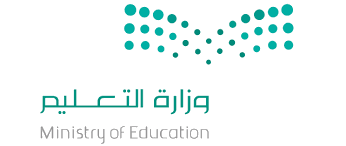 استمارة تقييم المشروع النهائي العملي لمادة التقنية الرقمية 1-2 للعام الدراسي 1443هـاسم الطالبة : ........................................................... الفصل : .................. المسار : ................باستخدام برنامج Visual studio code أو البرنامج البديل Spck editor قومي بعمل التالي:معلمة المادة : عبير صالح الغريب                         مديرة المدرسة : ابتسام علي الكليبالمهارةالمهارة          الدرجة إنشاء صفحة جديدة وتسميتها (Final.html).2ضبط إعدادات الصفحة (الاتجاه يمين-اللغة العربية).3ادراج اتصل بنا  Fieldset  لتجميع العناصر  في النموذج .3ادراج في النموذج العنصر اسم المستخدم text .3ادراج في النموذج العنصر كلمة المرور Password .3ادراج في النموذج العنصر البريد الالكتروني email .3ادراج في النموذج العنصر الرسالة textarea .3ادراج في النموذج اسمك رباعياً في الوسم <P> .3ارفاق المشروع في  الرابط المخصص لتسليم المشروع .2المجموع النهائيالمجموع النهائي25الدرجة المستحقة :                                                                        توقيع الطالبة :الدرجة المستحقة :                                                                        توقيع الطالبة :الدرجة المستحقة :                                                                        توقيع الطالبة :